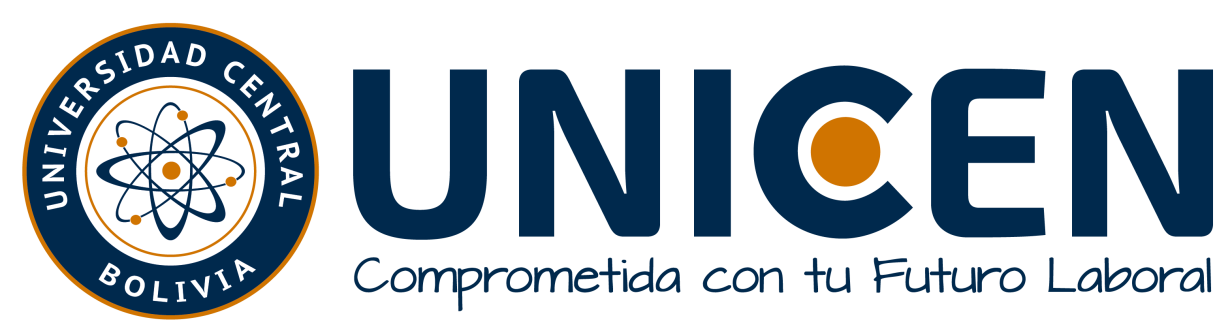 Plan Global Operativo por Competencias (P.G.O.-C.)PERIODO  I – 2017ESTADISTICA  II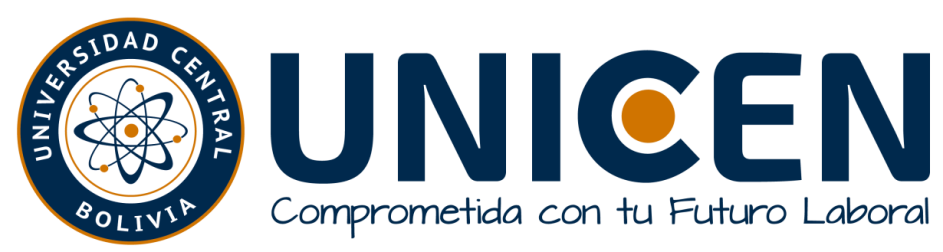 Plan Global Operativo por Competencias (P.G.O.-C.)GESTIÓN  I – 20171.  DEFINICIÓN DE LA ASIGNATURA (en relación al Perfil Profesional)La estadística o los métodos estadísticos, como se denomina a veces, está jugando un papel más importante en casi todas las facetas del comportamiento humano, entonces la influencia de la estadística se ha extendido ahora a todos los campos de la ciencia del saber humano.La presente materia de estadística II está basada en los conocimientos de estadística descriptiva. La asignatura estudia la teoría de probabilidades, estadística inferencial o teoría de muestreo, estimaciones estadísticas, para que a partir de esto se llegue a la aplicación de la teoría de la toma de decisiones.2.   JUSTIFICACIÓN Esta asignatura tiene su importancia para el estudio y aplicación de los métodos cuantitativos en la práctica de las ciencias sociales en general, así como la inferencia o estadística inductiva, que es un procedimiento para seleccionar una muestra de datos y establecer inferencias en torno al conjunto original de datos del que se ha extraído la muestra, puesto que casi nunca se cuenta con los datos totales del conjunto original.Por lo tanto se justifica en la inclusión de la malla curricular porque es un instrumento que se utiliza en el campo de la investigación prácticamente en todas las disciplinas del saber humano. Específicamente para efectuar inferencias sobre determinadas variables en función del comportamiento de otras que se las considera controlables. Así mismo se efectúan estimaciones y se contrastan hipótesis a la luz de la observación de la realidad mediante información estadística, contribuyendo de esta manera a la formación de profesionales altamente capacitados, que tomen decisiones para convertirse en agentes de cambio de la sociedad3.  COMPETENCIAS CONTENIDOS4.1. Contenido mínimo de la asignaturaVariables aleatorias – Distribuciones de probabilidad – teoría de muestreo – Estimación estadística – pruebas de hipótesis – Programas estadísticos4.2. Programa AnalíticoTEMA 1	VARIABLES ALEATORIASCriterios-Estándares -  Conocer acerca de las variables aleatorias    -Comprender como se pueden construir las variables aleatorias y las   funciones de distribución de probabilidad Contenido temático1.1 Variables aleatorias     1.1.2 Variables aleatorias discretas     1.1.3 Variables aleatorias continuas1.2. Generación de una variable aleatoria1.3. Función de distribución de probabilidadTEMA 2	DISTRIBUCIONES DE PROBABILIDADCriterios-Estándares - Conocer acerca de de la distribución normal - Reconocer las aéreas por debajo la curva normal-  Comprender la naturaleza de las distribuciones binomial Poisson HipergeométricaContenido temático2.1. Naturaleza general de la distribución normal2.2. Aéreas por debajo la curva normal2.3. La s distribuciones Binomial Poisson Hipergeométrica2.4. Aproximación de la distribución normal a TEMA 3	NOCIONES DE MUESTREOCriterios-Estándares - Enunciar los conceptos de poblaciones, muestras y subpoblaciones - Definir los tipos de muestras- Utilizar criterios para la selección de muestras de poblaciones - Aplicar algunas técnicas de muestreo para la obtención de muestras que sean representativas de las poblaciones.- Desarrollar los tipos de errores de muestreo que se puedan dar.- Analizar las distribuciones de medias, proporciones, diferencias y sumas   etc.Contenido temático 3.1 Teoría de MuestreoIII 1.1 Parámetros Poblacionales 3.2 Muestras al azar y Aleatorias3.3 Distribuciones Muéstrales3.4 Distribución Muestral de Medias3.5 Distribución Muestral de Proporciones3.6 Determinación del tamaño de la muestra3.7 AplicacionesTEMA 4	TEORIA DE Criterios-Estándares- Enunciar la diferencia entre estimaciones y estimadores - Reconocer los niveles de confianza de una estimación por intervalo- Desarrollar los intervalos de confianza para medias poblacionales, para    Proporciones - Determinar el tamaño adecuado de la muestra en la estimaciónContenido temático 4.1 Estimación de Parámetros4.2 Estimación y estimadores4.3 Estimación y estimadores      4.3.1 Estimación puntual      4.3.2 Estimación por intervalo4.4. Intervalos de confianza para la media poblacional4.5. Intervalos de confianza para la proporción poblacional4.6. Intervalos de confianza para diferencias y sumasTEMA 5	PRUEBAS DE HIPÓTESISCriterios-Estándares-Desarrollar conceptos básicos del procedimiento de la prueba de hipótesis-Enunciar los tipos de errores- Seleccionar e interpretar el nivel de significación-Reconocer la verificar la hipótesis sobre la media poblacional- Reconocer la hipótesis sobre la proporción poblacionalContenido temático 5.1 Decisiones estadísticas5.2 Prueba de Hipótesis5.3 Errores tipo I y Tipo II5.4 Nivel de Significación5.5 Hipótesis referente a la Distribución Normal5.6 Prueba de hipótesis sobre una media poblacional5.7 Prueba de hipótesis sobre una Proporción Poblacional5.8 Prueba de Hipótesis sobre diferenciasTEMA 6	ANALISIS DE Criterios-Estándares-Manejar el análisis de la varianza para hacer pruebas de hipótesis con mas de una muestra  Contenido temático 6.1 .Introducción6.2 .procedimientos del análisis de la varianza6.3 .Uso de la distribución F6.4 .Análisis de la varianza en dos sentidosTEMA 7	PROGRAMAS ESTADÍSTICOS ( SPSS)Criterios-Estándares- Desarrollar la informática para el análisis estadístico -Realizar los análisis estadísticos de los reportes que proporciona la computadora-Realizar cruces de variables para correctas interpretaciones-Detectar posibles errores que se dan en el proceso de encuestasContenido temático 7.1 .Tratamiento Computarizado de datos7.2 .Planillas Electrónicas (Parte Descriptiva)7.3. Proceso de Ingreso de Datos7.4. Control de consistencia y Validación de casos7.5. Creación de nuevas Variables7.6. Manipulación de Casos y ArchivosBIBLIOGRAFÍA1.-MURRAY  R. Spiegel. “Estadística” segunda edición McGraw-Hill 1990            2.- ALLEN Webster.   “Estadística aplicada la empresa y economía” McGraw-Hill3.- LEVIN.  “Estadística para administradores y economistas4.-MASON-LIND        “Estadística para admiración y economíaARTICULOS EBSCOBadii, M. H., Guillen, A., Abreu, J. L., Cerna, E., Landeros, J., & Ochoa, Y. (2012). Métodos Absolutos y Relativos de Muestreo. Revista Daena (International Journal Of Good Conscience), 7(1), 78-84.Pacheco Espejel, A. A. (2013). LA ESTADÍSTICA APLICADA COMO HERRAMIENTA PARA LA DIRECCIÓN INTEGRAL DE LAS ORGANIZACIONES. Gestión Y Estrategia, (44), 125-138.Badii, M. H., Guillen, A., Cerna, E., & Valenzuela, J. (2011). Nociones Introductorias de Muestreo Estadístico. Revista Daena (International Journal Of Good Conscience), 6(1), 89-105.PLANIFICACIÓN SEMANAL (CRONOGRAMA DE TAREAS)METODOLOGÍA DE ENSEÑANZA APRENDIZAJE (Según Tipología de la Asignatura)Los métodos a utilizar para el desarrollo de contenido de la materia son:TIPO A.- Aprendizaje SignificativoTIPO B.-Se aplicara el concepto de evaluación continua. TIPO C.- Evaluando prácticas y ejercicios planteados a los estudiantes ya sean estos de manera grupal o individualmenteTIPO D.- Estrategias mixtas (Simulación de Casos, Investigación Aplicada, Resolución de Problemas, Aprendizaje Cooperativo, Resolución de problemas planteados en clases.etc.)	TIPO E.- Trabajo de investigación finalLAS TÉCNICAS SON:EXPOSICIÓN MAGISTRAL A CARGO DEL DOCENTE Presentación de un tema a manera de introducción, lógicamente estructurado, en donde el recurso principal es el lenguaje oral, aunque también puede ser el texto escrito. DIÁLOGO SOCRÁTICODiálogo entre el profesor y los alumnos a partir de cuestionamientos que facilitan la interacción para: revisar, repasar, discutir y reflexionar ideas claves sobre un tópico o tema.JUEGO DE ROLES (SOCIODRAMA)Representación actuada de situaciones de la vida real, relacionadas principalmente con situaciones problemáticas en el área de las relaciones humanas con el fin de comprenderlas.ESTUDIO o ANALISIS  DE CASOSDescripción escrita de un hecho acontecido en la vida de una persona, grupo u organización. La situación descrita puede ser real o hipotética pero construida con características análogas a las presentadas en la realidad.TRABAJO DE CAMPOSituación que pone al alumno en contacto directo con una actividad real de la sociedad que ha sido previamente estudiada desde una perspectiva teórica, a partir de la cual puede adquirir una experiencia auténtica y, al mismo tiempo, comprobar conocimientos y aptitudes para el ejercicio de su profesión.APRENDIZAJE BASADO EN PROBLEMASSituaciones problemáticas reales relacionadas con los contenidos del curso que se espera sean resueltas por el alumno de manera grupal. Lo fundamental en la forma de trabajo que se genera está en que los alumnos puedan identificar lo que requieren para enfrentar la situación problemática y las habilidades que se desarrollan para llegar a resolverla.INVESTIGACIÓN APLICADA Y EXPOSICIÓN ORALActividad  que implica que el estudiante o un grupo de estos deben procurarse de conocimientos a partir de material bibliográfico establecido o recomendado: revistas ,jurisprudencia ,internet a fin que se recopile los elementos necesarios para poder desarrollar el tema asignado con anterioridad ,esta investigación puede ser hecha por partes ,asignando a cada miembro del grupo un teme especifico, para que luego sea socializado con sus compañeros y luego presentar un solo tema trabajo que será defendido por  ellos.EVALUACIÓN Y PROMOCIÓN (Según la Metodología del P.E.A.)Modalidad de la Primera Evaluación Parcial:La primera evaluación será de forma sanativa medirá el grado de aprovechamiento de conocimientos, habilidades analíticas de los temas avanzados, se realizaran evaluaciones individuales o grupales de los contenidos avanzados en clases e investigaciones con sus respectivas ponderaciones para luego tener una evaluación parcial final Modalidad de la Segunda Evaluación Parcial:La segunda evaluación parcial tendrá la misma modalidad vale decir será de forma sanativa medirá el grado de aprovechamiento de conocimientos, habilidades analíticas de los temas avanzados, se realizaran evaluaciones individuales o grupales de los contenidos avanzados en clases e investigaciones con sus respectivas ponderaciones para luego tener una evaluación parcial finalModalidad de la Evaluación Final:Por último se aplicara una evaluación final en la que se medirá el grado de competencia y aprovechamiento adquirida por el estudiante lo largo de toda la materia en una evaluación única finalRECURSOS Y MATERIALES (Según la Metodología del P.E.A.)La metodología de las clases será fundamentalmente de exposición dialogada, con el apoyo del pizarrón o retroproyectores.En los periodos restantes se realizaran trabajos prácticos en grupos orientados al desarrollo de una investigación específica.CONCLUSIONES Y RECOMENDACIONESAl final del semestre cada estudiante presentara un trabajo de investigación en torno a un tema de su interés. Esta presentación incluirá el diseño metodológico de la investigación, los resultados y las conclusiones correspondientes.ASIGNATURA:  ESTADISTICA II ASIGNATURA:  ESTADISTICA II ASIGNATURA:  ESTADISTICA II ASIGNATURA:  ESTADISTICA II ASIGNATURA:  ESTADISTICA II ASIGNATURA:  ESTADISTICA II ASIGNATURA:  ESTADISTICA II CARRERA (S):  ICOCARRERA (S):  ICOCARRERA (S):  ICOCARRERA (S):  ICOCARRERA (S):  ICOCARRERA (S):  ICOCARRERA (S):  ICOCÓDIGO: ICO 432SEMESTRE: 3ro TURNO: DIURNOCARGA HOR.: 72MODALIDAD: PRESENCIALMODALIDAD: PRESENCIALMODALIDAD: PRESENCIALPRE-REQUISITOS: ESTADISTICA IPRE-REQUISITOS: ESTADISTICA IPRE-REQUISITOS: ESTADISTICA IPRE-REQUISITOS: ESTADISTICA IPRE-REQUISITOS: ESTADISTICA IPRE-REQUISITOS: ESTADISTICA IPRE-REQUISITOS: ESTADISTICA IAREAS DE COORDINACIÓN CURRICULARAREAS DE COORDINACIÓN CURRICULARAREAS DE COORDINACIÓN CURRICULARAREAS DE COORDINACIÓN CURRICULARPROGRAMACIÓN SEMANALPROGRAMACIÓN SEMANALPROGRAMACIÓN SEMANALVERTICALVERTICALHORIZONTALHORIZONTALDIAHORARIOAULA1) MACROECONOMÍA1) MACROECONOMÍA1) PROYECTOS1) PROYECTOSLUNES2)CONTABILIDAD COMERCIAL2)CONTABILIDAD COMERCIAL2) ECONOMIA DE EMPRESA2) ECONOMIA DE EMPRESAMARTES3) ADMINISTRACION II3) ADMINISTRACION II4) MARKETING4) MARKETINGMIÉRCOLES  07:00 –08:30A14) INVESTIGACION DE MERCADOS I4) INVESTIGACION DE MERCADOS I5) COMERCIO INTERNACIONAL5) COMERCIO INTERNACIONALJUEVES5) PUBLICIDAD I5) PUBLICIDAD IVIERNES  07:00 –08:30B16) INGLES III6) INGLES IIISÁBADONOMBRE DEL  DOCENTE: HENRY RUKNER REYNAGA ARCENOMBRE DEL  DOCENTE: HENRY RUKNER REYNAGA ARCENOMBRE DEL  DOCENTE: HENRY RUKNER REYNAGA ARCENOMBRE DEL  DOCENTE: HENRY RUKNER REYNAGA ARCENOMBRE DEL  DOCENTE: HENRY RUKNER REYNAGA ARCENOMBRE DEL  DOCENTE: HENRY RUKNER REYNAGA ARCENOMBRE DEL  DOCENTE: HENRY RUKNER REYNAGA ARCEPROFESIÓN:  POLITOLOGO - ECONOMISTAPROFESIÓN:  POLITOLOGO - ECONOMISTAPROFESIÓN:  POLITOLOGO - ECONOMISTAPROFESIÓN:  POLITOLOGO - ECONOMISTAPROFESIÓN:  POLITOLOGO - ECONOMISTAPROFESIÓN:  POLITOLOGO - ECONOMISTAPROFESIÓN:  POLITOLOGO - ECONOMISTAESPECIALIDAD(ES): Estadística aplicada, Macroeconomía, Investigación y asesoramiento de tesis, competitividad.ESPECIALIDAD(ES): Estadística aplicada, Macroeconomía, Investigación y asesoramiento de tesis, competitividad.ESPECIALIDAD(ES): Estadística aplicada, Macroeconomía, Investigación y asesoramiento de tesis, competitividad.ESPECIALIDAD(ES): Estadística aplicada, Macroeconomía, Investigación y asesoramiento de tesis, competitividad.ESPECIALIDAD(ES): Estadística aplicada, Macroeconomía, Investigación y asesoramiento de tesis, competitividad.ESPECIALIDAD(ES): Estadística aplicada, Macroeconomía, Investigación y asesoramiento de tesis, competitividad.ESPECIALIDAD(ES): Estadística aplicada, Macroeconomía, Investigación y asesoramiento de tesis, competitividad.Telf./celular:  71763119Telf./celular:  71763119Telf./celular:  71763119Email :  henry.reynaga.arce.@gmail.comEmail :  henry.reynaga.arce.@gmail.comEmail :  henry.reynaga.arce.@gmail.comEmail :  henry.reynaga.arce.@gmail.comESTADISTICA IIESTADISTICA IIDESEMPEÑO PARA LA FORMACIÓN HUMANA INTEGRAL: EMPRENDIMIENTODESEMPEÑO PARA LA FORMACIÓN HUMANA INTEGRAL: EMPRENDIMIENTOLa estadística forma profesionales con una preparación integral ya que el tener conocimientos sobre el conjunto de métodos estadísticos que permiten deducir (inferir) como se distribuye la población en estudio  entre varias variables de interés a partir de la información que proporciona una muestra, y a su vez aplicar el análisis e interpretación de esos resultados a la toma de decisionesCRITERIOS/ESTÁNDARES:La estadística forma profesionales con una preparación integral ya que el tener conocimientos sobre el conjunto de métodos estadísticos que permiten deducir (inferir) como se distribuye la población en estudio  entre varias variables de interés a partir de la información que proporciona una muestra, y a su vez aplicar el análisis e interpretación de esos resultados a la toma de decisiones-       Desarrollar trabajos cooperativos en grupos basados en temas comunes de una manera adecuada y coherente y con sustento de la estadísticaLa estadística forma profesionales con una preparación integral ya que el tener conocimientos sobre el conjunto de métodos estadísticos que permiten deducir (inferir) como se distribuye la población en estudio  entre varias variables de interés a partir de la información que proporciona una muestra, y a su vez aplicar el análisis e interpretación de esos resultados a la toma de decisiones-       Organizar una base de Datos sobre la población para determinar el tamaño adecuado de una muestra-        Que el estudiante sea capaz de conformar grupos de trabajo demostrando ética con un alto sentido de responsabilidad y de compartir información recogida, para lograr el bien comúnLa estadística forma profesionales con una preparación integral ya que el tener conocimientos sobre el conjunto de métodos estadísticos que permiten deducir (inferir) como se distribuye la población en estudio  entre varias variables de interés a partir de la información que proporciona una muestra, y a su vez aplicar el análisis e interpretación de esos resultados a la toma de decisiones-       Elaborar la Propuesta para la selección de muestra en base a las Metodologías científicas de teoría de muestreo.La estadística forma profesionales con una preparación integral ya que el tener conocimientos sobre el conjunto de métodos estadísticos que permiten deducir (inferir) como se distribuye la población en estudio  entre varias variables de interés a partir de la información que proporciona una muestra, y a su vez aplicar el análisis e interpretación de esos resultados a la toma de decisionesLa estadística forma profesionales con una preparación integral ya que el tener conocimientos sobre el conjunto de métodos estadísticos que permiten deducir (inferir) como se distribuye la población en estudio  entre varias variables de interés a partir de la información que proporciona una muestra, y a su vez aplicar el análisis e interpretación de esos resultados a la toma de decisionesEVIDENCIAS:La estadística forma profesionales con una preparación integral ya que el tener conocimientos sobre el conjunto de métodos estadísticos que permiten deducir (inferir) como se distribuye la población en estudio  entre varias variables de interés a partir de la información que proporciona una muestra, y a su vez aplicar el análisis e interpretación de esos resultados a la toma de decisiones1 Análisis estadístico pertinente revisada en función a una dinámica grupal.La estadística forma profesionales con una preparación integral ya que el tener conocimientos sobre el conjunto de métodos estadísticos que permiten deducir (inferir) como se distribuye la población en estudio  entre varias variables de interés a partir de la información que proporciona una muestra, y a su vez aplicar el análisis e interpretación de esos resultados a la toma de decisiones2. Proporción de elementos prácticos y teóricos para entender la toma de decisiones estadísticasLa estadística forma profesionales con una preparación integral ya que el tener conocimientos sobre el conjunto de métodos estadísticos que permiten deducir (inferir) como se distribuye la población en estudio  entre varias variables de interés a partir de la información que proporciona una muestra, y a su vez aplicar el análisis e interpretación de esos resultados a la toma de decisiones3. Dotar de elementos básicos para comprender las diferentes formas de muestreo para un mejor desenvolvimiento del futuro profesional en la investigación estadísticaLa estadística forma profesionales con una preparación integral ya que el tener conocimientos sobre el conjunto de métodos estadísticos que permiten deducir (inferir) como se distribuye la población en estudio  entre varias variables de interés a partir de la información que proporciona una muestra, y a su vez aplicar el análisis e interpretación de esos resultados a la toma de decisionesSEM.Temas Desarrollo de Criterios y EstándaresEvidencias (Evaluaciones)1-2-3 TEMA 1VARIABLES ALEATORIAS Contenido1.1 Variables aleatorias1.1.2 Variables aleatorias discretas 1.1.3 Variables aleatorias continuas1.2. Generación de una variable aleatoria1.3. Función de distribución de probabilidad-  Conocer acerca de las variables aleatorias  -Comprender como se pueden construir las variables aleatorias y las unciones de distribución de probabilidad Eval. DiagnosticaPracticas grupales4-5-6-7TEMA 2 PROBABILIDADContenido2.1. Naturaleza general de la distribución normal2.2. Aéreas por debajo la curva normal2.3. La s distribuciones Binomial Poisson Hipergeometrica2.4. Aproximación de la distribución normal a - Conocer acerca de de la distribución normal - Reconocer las aéreas por debajo la curva normal- Comprender las distribuciones de probabilidad como  -Comprender las distribuciones de probabilidad como ,     Hipergeometrice- Control de Lectura.Primera evaluación8-9TEMA 3                     TEORIA DE MUESTREOContenido.-3.1Teoría de Muestreo31.1Parametros Poblacionales 3.2 Muestras al azar y Aleatorias3.3Distribuciones Muéstrales3.4 Distribución Maestral de Medias3.5 Distribución Maestral de Proporciones3.6 Distribución Maestral de Diferencias Y Sumas3.7 Aplicaciones- Enunciar los conceptos de poblaciones, muestras y subpoblaciones- Definir los tipos de muestras-Utilizar criterios para la selección de muestras de poblaciones - Aplicar algunas técnicas de muestreo para la obtención de muestras que sean   representativas de las poblaciones- Desarrollar los tipos de errores de muestreo que se puedan dar.- Analizar las distribuciones de medias, proporciones, diferencias y sumas , etc.-Identificar los tipos de errores que existen10-11TEMA 4ESTIMACION ESTADISTICAContenido4.1Estimación de Parámetros4.2Estimación y estimadores4.3Estimación y estimadores4.3.1 Estimación puntual4.3.2 Estimación por intervalo4.4Intervalos de confianza para la media poblacional4.5intervalos de confianza para la proporción  poblacional4.6.ntervalos de confianza para diferencias y sumas- Enunciar la diferencia entre estimaciones y estimadores - Reconocer los niveles de confianza de una estimación por intervalo- Desarrollar los intervalos de confianza para medias poblacionales, para    proporciones - Determinar el tamaño adecuado de la muestra en la estimación-Determinar el tamaño adecuado de la muestra para proporciones- Control de lectura.- Practicas de clase.12-13-14TEMA 5PRUEBAS DE HIPOTESIS Contenido.-5.1Decisiones estadísticas5.2  Prueba de Hipótesis5.3 Errores tipo I y Tipo II5.4 Nivel de Significación5.5 Hipótesis referente a 5.6 Prueba de  hipótesis sobre una media  poblacional5.7 Prueba de hipótesis sobre una Proporción Poblacional5.8 Prueba de Hipótesis sobre diferencias-Desarrollar conceptos básicos del procedimiento de la prueba de hipótesis-Enunciar los tipos de errores- Seleccionar e interpretar el nivel de significación-Reconocer la verificar la hipótesis sobre la media poblacional-Reconocer la hipótesis sobre la proporción poblacionalSegunda evaluación15-16TEMA6                   ANALISIS DE Contenido6.1 .Introducción6.2 .procedimientos del análisis de la varianza6.3Uso de la dstribución F6.4 .Análisis de la varianza en dos sentidos-Manejar el análisis de la varianza para hacer pruebas de hipótesis con mas de una muestra -utilizar las herramientas decisorias que no necesitan del conocimiento previo o de efectuar supuestos sobre parámetros poblacionales  17-1819CAPITULO 8PROGRAMAS ESTADISTICOSContenido.-8.1.Tratamiento Computarizado de datos8.2.Planillas Electrónicas (Parte Descrip)8.3.Proceso de Ingreso de Datos8.4.Control de consistencia y Validación de casos-Desarrollar la informática para el análisis estadístico -Realizar los análisis estadísticos de los reportes que proporciona la computadora-Realizar cruces de variables para correctas interpretaciones-Detectar posibles errores que se dan en el proceso de encuestas- Control de lectura.- Practicas de clase.Evaluación       FinalMateria tipo…..Materia tipo…..1era EVALUACION Parcial35 pts.2da EVALUACION Parcial35 pts.EVALUACION FINAL30 pts.TOTAL		.